2023年张家界市民族中学录取分数线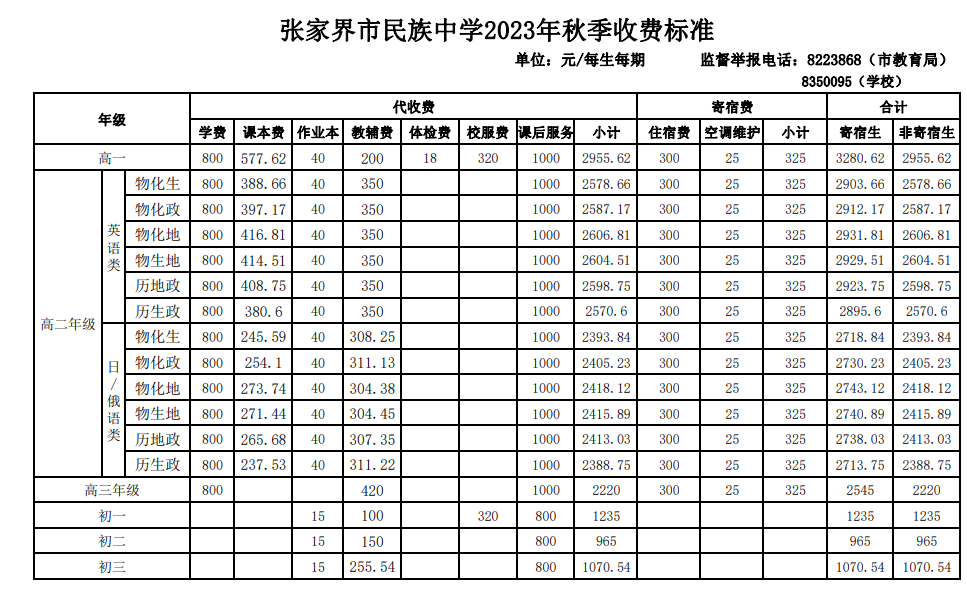 